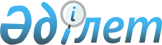 Аудандық мәслихаттың 2010 жылғы 24 желтоқсандағы № 207 "Хромтау ауданының 2011-2013 жылдарға арналған бюджеті туралы" шешіміне өзгерістер енгізу туралы
					
			Мерзімі біткен
			
			
		
					Ақтөбе облысы Хромтау аудандық мәслихатының 2011 жылғы 19 қазандағы № 261 шешімі. Ақтөбе облысы Әділет департаментінде 2011 жылғы 9 қарашада № 3-12-138 тіркелді. Қолданылу мерзімінің аяқталуына байланысты күші жойылды - (Ақтөбе облысы Хромтау аудандық мәслихатының аппаратының 2013 жылғы 14 ақпандағы № 59 хатымен).
      Ескерту. Қолданылу мерзімінің аяқталуына байланысты күші жойылды - (Ақтөбе облысы Хромтау аудандық мәслихатының аппаратының 14.02.2013 № 59 хатымен).
      Қазақстан Республикасының 2001 жылғы 23 қаңтардағы № 148 "Қазақстан Республикасындағы жергілікті мемлекеттік басқару және өзін-өзі басқару туралы" Заңының 6 бабының 1 тармағына, Қазақстан Республикасының 2008 жылғы 4 желтоқсандағы № 95-IV Бюджеттік Кодексінің 9 бабының 2 тармағына, 106 бабының 2 тармағының 4) тармақшасына, 4 тармағына, 109 бабының 5 тармағына сәйкес аудандық мәслихат ШЕШІМ ЕТЕДІ:
      1. Аудандық мәслихаттың 2010 жылғы 24 желтоқсандағы № 207  "Хромтау ауданының 2011-2013 жылдарға арналған бюджеті туралы" шешіміне (нормативтік құқықтық кесімдерді мемлекеттік тіркеу Тізілімінде № 3-12-128 болып тіркелген, аудандық "Хромтау" газетінің 2011 жылдың 20 қаңтарындағы № 5-6-7-8 сандарында жарияланған) мынадай өзгерістер мен толықтырулар енгізілсін:
      1) 1 тармақта:
      1) тармақшасында
      кірістер бойынша
      "4049108" деген цифрлар "4034332,9" деген цифрлармен ауыстырылсын;
      трансферттер түсімдері бойынша
      "1861500" деген цифрлар "1846724,9" деген цифрлармен ауыстырылсын;
      2) тармақшасында
      шығындар бойынша
      "4226833,4" деген цифрлар "4212058,3" деген цифрлармен ауыстырылсын;
      3) тармақшасында
      таза бюджеттік кредит беру бойынша
      "470018" деген цифрлар "449362" цифрлармен ауыстырылсын;
      5) тармақшасында
      бюджет тапшылығы (профициті) бойынша
      "-647743,4" деген цифрлар "-627087,4" деген цифрлармен ауыстырылсын;
      6) тармақшасында
      бюджет тапшылығын қаржыландыру (профицитін пайдалану) бойынша
      "647743,4" деген цифрлар "627087,4" деген цифрлармен ауыстырылсын.
      2. Көрсетілген шешімдегі 1 қосымша осы шешімдегі 1 қосымшаға сәйкес редакцияда жазылсын.
      3. Осы шешім 2011 жылдың 1 қаңтарынан бастап қолданысқа енгізіледі. 2011 жылға арналған аудандық бюджет
					© 2012. Қазақстан Республикасы Әділет министрлігінің «Қазақстан Республикасының Заңнама және құқықтық ақпарат институты» ШЖҚ РМК
				
Аудандық мәслихат
Аудандық мәслихаттың
сессиясының төрағасы
хатшысы
Ж.Сатов
Д.МолдашевАудандық мәслихаттың
2011 жылғы 19 қазандағы
№ 261 шешіміне № 1 қосымша
санаты
санаты
санаты
санаты
Сомасы (мың теңге)
сыныбы
сыныбы
сыныбы
Сомасы (мың теңге)
ішкі сыныбы
ішкі сыныбы
Сомасы (мың теңге)
АТАУЫ
Сомасы (мың теңге)
1
2
3
4
5
I. Кірістер
4 034 332,9
1
Салықтық түсiмдер
2 077 638
01
Табыс салығы
358 978
2
Жеке табыс салығы
358 978
Төлем көзінен ұсталатын жеке табыс салығы
312 528
Тұлғалардың төлем көзінен ұсталмайтын жеке табыс салығы
21 450
Бір реттік талондар бойынша жұмыс жүргізетін жеке тұлғалардан алынатын табыс салығы
1 000
Төлем көзінен салық салынатын шетелдік азаматтар табыстарынан ұсталатын жеке табыс салығы
24 000
03
Әлеуметтік салық
253 054
1
Әлеуметтік салық
253 054
Әлеуметтік салық
253 054
04
Меншікке салынатын салықтар
1 438 020
1
Мүлікке салынатын салықтар
1 368 535
Заңды тұлғалар мен жеке кәсіпкерлердің мүлкіне салынатын салық
1 364 685
Жеке тұлғалардың мүлкіне салынатын салық 
3 850
3
Жер салығы
20 604
Ауылшаруашылық маңызы бар жерлерге жеке тұлғаларға салынатын жер салығы
93
Елді мекендердің жерлеріне жеке тұлғалардан алынатын жер салығы
1350
Өнеркәсіп, байланыс, қорғаныс, көлік жеріне және ауыл шаруашылығына арналмаған жерге салынатын жер салығы
9 000
Ауыл шаруашылық маныздағы жерлерге заңды тұлғалар мен жеке кәсіпкерлерге, жеке нотариустар мен адвокаттардан алынатын жер салығы
1
Елді мекендер жерлеріне заңды тұлғалардан жеке кәсіпкерлерден,жеке нотариустар мен адвокаттардан алынатын жер салығы
10 160
4
Көлік құралдарына салынатын салық
45 961
Заңды тұлғалардан көлік құралдарына салынатын салық
9 946
Жеке тұлғалардың көлік құралдарына салынатын салық
36 015
5
Бірыңғай жер салығы
2 920
Бірыңғай жер салығы
2 920
05
Тауарларға, жұмыстарға және қызметтерге салынатын ішкі салықтар
21 200
2
Акциздер
4 300
Заңды және жеке тұлғалар бөлшек саудада өткізетін,сондай-ақ өзінің өндірістік мұқтаждарына пайдаланылатын бензин (авиациялықты қоспағанда)
2 600
Заңды және жеке тұлғалар бөлшек саудада өткізетін,сондай-ақ өз өндірістік мұқтаждарына пайдаланылатын дизель отыны
1700
3
Табиғи және басқа ресурстарды пайдаланғаны үшін түсетін түсімдер
8 000
Жер учаскелерін пайдаланғаны үшін төлем
8 000
4
Кәсіпкерлік және кәсіби қызметті жүзеге асырғаны үшін алынатын алымдар
8 553
Жеке кәсіпкерлерді мемлекеттік тіркегені үшін алынатын алым
570
Жекелеген қызмет түрлерімен айналысу құқығы үшін лицензиялық алым
1000
Заңды тұлғаларды мемлекеттік тіркегені және филиалдар мен өкілдіктерді есептік тіркегені, сондай-ақ оларды қайта тіркегені үшін алым
125
Жылжымалы мүлікті кепілдікке салуды мемлекеттік тіркегені және кеменің немесе жасалып жатқан кеменің ипотекасы үшін алынатын алым
225
Көлік құралдарын мемлекеттік тіркегені,сондай-ақ оларды қайта тіркегені үшін алынатын алым
630
Жылжымайтын мүлікке және олармен келісім жасау құқығын мемлекеттік тіркегені үшін алым
4653
Жергілікті маңызы бар және елді мекендердегі жалпы пайдаланудағы автомобиль жолдарының бөлу жолағында сыртқы (көрнекі) жарнамаларды орналастырғаны үшін алынатын төлем
1350
5
Тіркелген салық
347
08
1
Мемлекеттік баж
6 386
Мемлекеттік мекемелерге сотқа берілетін талап арыздарынан алынатын мемлекеттік бажды қоспағанда, мемлекеттік баж сотқа берілетін талап арыздардан, ерекше талап ету істері арыздарынан, ерекше жүргізілетін істер бойынша арыздардан (шағымдардан), сот бұйрығын шығару туралы өтініштерден, атқару парағының дубликатын беру туралы шағымдардан, аралық (төрелік) соттардың және шетелдік соттардың шешімдерін мәжбүрлеп орындауға атқару парағын беру туралы шағымдардың, сот актілерінің атқару парағының және өзге де құжаттардың көшірмелерін қайта беру туралы шағымдардан алынатын баж
3 250
Азаматтық хал актiлерiн тiркегенi үшiн, сондай-ақ азаматтарға азаматтық хал актiлерiн тiркеу туралы куәлiктердi және азаматтық хал актiлерi жазбаларын өзгертуге, толықтыруға және қалпына келтiруге байланысты куәлiктердi қайтадан бергенi үшiн алынатын мемлекеттік баж
1928
Шетелге тұрақты түрде тұру үшін шекарадан шығуға, Қазақстан Республикасына басқа мемлекеттерден адамдарды шақыруға құқық беретін құжаттарды рәсімдегені үшін,сондай-ақ осы құжаттарға өзгерістер енгізгені үшін алынатын мемлекеттік баж
220
Шетелдіктердің паспорттарына немесе оларды ауыстыратын құжаттарына Қазақстан Республикасынан кету және Қазақстан Республикасына келу құқығына виза бергені үшін алынатын мемлекеттік баж
3
Қазақстан Республикасының азаматтығын алу, Қазақстан Республикасының азаматтығын қалпына келтіру және Қазақстан Республикасының азаматтығын тоқтату туралы құжаттарды ресімдегені үшін алынатын мемлекеттік баж
25
Тұрғылықты жерiн тiркегенi үшiн алынатын мемлекеттік баж
660
Аңшы куәлігін бергені және оны жыл сайын тіркегені үшін алынатын мемлекеттік баж
40
Жеке және заңды тұлғалардың азаматтық, қызметтік қаруының (аңшылық суық қаруды, белгі беретін қаруды, ұңғысыз атыс қаруын,механикалық шашыратқыштарды, көзден жас ағызатын немесе тітіркендіретін заттар толтырылған аэрозольді және басқа құрылғыларды, үрлемелі қуаты 7,5 Дж-дан аспайтын пневматикалық қаруды қоспағанда және калибрі 4,5 мм-ге дейінгілерін қоспағанда) әрбір бірлігін тіркегені және қайта тіркегені үшін алынатын мемлекеттік баж
60
Қаруды және оның оқтарын сақтауға немесе сақтау мен алып жүруге, тасымалдауға, Қазақстан Республикасының аумағына әкелуге және Қазақстан Республикасынан әкетуге рұқсат бергені үшін алынатын мемлекеттік баж
140
Тракторшы – машинистің куәлігі берілгені үшін алынатын мемлекеттік баж
60
2
Салықтық емес түсiмдер
101 405
01
Мемлекеттік меншіктен түсетін түсімдер
10 615
5
Мемлекет меншігіндегі мүлікті жалға беруден түсетін кірістер
10 615
01
Коммуналдық меншіктегі мүлікті жалға беруден түсетін кірістер
10 615
04
Мемлекеттік бюджеттен қаржыландырылатын, сондай-ақ Қазақстан Республикасы Ұлттық Банкінің бюджетінен (шығыстар сметасынан) ұсталатын және қаржыландырылатын мемлекеттік мекемелер салатын айыппұлдар, өсімпұлдар, санкциялар, өндіріп алулар
631
1
Мұнай секторы ұйымдарынан түсетін түсімдерді қоспағанда, мемлекеттік бюджеттен қаржыландырылатын, сондай-ақ Қазақстан Республикасы Ұлттық Банкінің бюджетінен (шығыстар сметасынан) ұсталатын және қаржыландырылатын мемлекеттік мекемелер салатын айыппұлдар, өсімпұлдар, санкциялар, өндіріп алулар
631
Жергілікті мемлекеттік органдар салатын әкімшілік айыппұлдар, өсімпұлдар, санкциялар
631
06
Басқа да салықтық емес түсімдер
90 159
1
Басқа да салықтық емес түсімдер
90 159
Жергілікті бюджетке түсетін салықтық емес басқа да түсімдер
90 159
3
Негізгі капиталды сатудан түсетін түсімдер
8 565
03
Жерді және материалдық емес активтерді сату
8 565
1
Жерді сату
8 565
Жер учаскелерін сатудан түсетін түсімдер
8 565
4
Трансферттердің түсімдері
1 846 724,9
02
Мемлекеттiк басқарудың жоғары тұрған органдарынан түсетін трансферттер
1 846 724,9
2
Облыстық бюджеттен түсетін трансферттер
1 846 724,9
Ағымдағы нысаналы трансферттер
265 455,9
Нысаналы даму трансферттері
1 581 269
Функ. Топ
Функ. Топ
Функ. Топ
Функ. Топ
Функ. Топ
Сомасы (мың теңге)
Кіші функция
Кіші функция
Кіші функция
Кіші функция
Сомасы (мың теңге)
Әкімші
Әкімші
Әкімші
Сомасы (мың теңге)
Бағдарлама
Бағдарлама
Сомасы (мың теңге)
АТАУЫ
Сомасы (мың теңге)
1
2
3
4
5
6
II. Шығындар
4 212 058,3 
1
Жалпы сипаттағы мемлекеттiк қызметтер
204 165
01
Мемлекеттiк басқарудың жалпы функцияларын орындайтын өкiлдi, атқарушы және басқа органдар
177 609
112
Аудан мәслихатының аппараты
13 903
001
Аудан мәслихатының қызметін қамтамасыз ету жөніндегі қызметтер
11 603
003
Мемлекеттік органдардың күрделі шығыстары
2 300
122
Аудан әкімінің аппараты
52 677
001
Аудан әкімінің қызметін қамтамасыз ету жөніндегі қызметтер
45 462
003
Мемлекеттік органдардың күрделі шығыстары
7 215 
123
Қаладағы аудан,аудандық маңызы бар қаланың, кент, ауыл (село), ауылдық (селолық) округ әкімінің аппараты
111 029
001
Қаладағы аудан,аудандық маңызы бар қаланың, кент, ауыл (село), ауылдық (селолық) округ әкімінің қызметін қамтамасыз ету жөніндегі қызметтер
95 729
022
Мемлекеттік органдардың күрделі шығыстары
15 300
02
Қаржылық қызмет
17 486
452
Ауданның қаржы бөлімі 
17 486
001
Аудандық бюджетті орындау және коммуналдық меншікті саласындағы мемлекеттік саясатты іске асыру жөніндегі қызметтер
13 196
003
Салық салу мақсатында мүлікті бағалауды жүргізу
1 290
004
Біржолғы талондарды беру жөніндегі жұмысты және біржолғы талондарды іске асырудан сомаларды жинаудың толықтығын қамтамасыз етуін ұйымдастыру
630
011
Коммуналдық меншікке түскен мүлікті есепке алу, сақтау, бағалау және сату
2 370
05
Жоспарлау және статистикалық қызмет
9 070
476
Ауданның экономика, бюджеттік жоспарлау және кәсіпкерлік бөлімі
9 070
001
Экономикалық саясатты, мемлекеттік жоспарлау жүйесін қалыптастыру және дамыту және ауданды басқару саласындағы мемлекеттік саясатты іске асыру жөніндегі қызметтер (облыстық маңызы бар қала)
9 055
003
Мемлекеттік органдардың күрделі шығыстары
15
2
Қорғаныс
7 925
01
Әскери мұқтаждар
7 925
122
Аудан әкімінің аппараты
7 925
005
Жалпыға бірдей әскери міндетті атқару шеңберіндегі іс-шаралар
893
006
Аудан ауқымындағы төтенше жағдайлардың алдын алу және оларды жою
200
02
007 
Аудандық қалалық ауқымдағы дала өрттерінің, сондай-ақ мемлекеттік өртке қарсы қызмет органдары құрылмаған елді мекендерде өрттердің алдын алу және оларды сөндіру жөніндегі іс-шаралар 
6 832
4
Бiлiм 
2 570 514 
01
Мектепке дейінгі тәрбие және оқыту
253 818
471
Ауданның білім, дене шынықтыру және спорт бөлімі
253 818
003
Мектепке дейінгі тәрбие ұйымдарының қызметін қамтамасыз ету
253 818
02
Бастауыш, негізгі, орта және жалпы орта білім беру 
1 615 990
471
Ауданның білім, дене шынықтыру және спорт бөлімі
1 615 990
004
Жалпы білім беру
1 547 111 
005
Балалар мен жеткіншектерге қосымша білім беру
33 049
020
Жетім баланы (жетім балаларды) және ата аналардың қамқорынсыз қалған баланы (балаларды) күтіп ұстауға асыраушыларға ай сайынғы қаражат төлемдері
16 783
023
Үйде оқытылатын мүгедек балаларды жабдықпен, бағдарламалық қамтумен қамтамасыз ету
4 450
025
Мектеп мұғалімдеріне және мектепке дейінгі ұйымдардың тәрбиешілеріне біліктілік санаты үшін қосымша ақы көлемін ұлғайту
14 597
09
Білім беру саласындағы өзге де қызметтер
700 706
471
Ауданның білім, дене шынықтыру және спорт бөлімі
36 645
001
Білім, дене шынықтыру және спорт бөлімінің қызметтерін қамтамасыз ету
17 912
008
Ауданның мемлекеттік білім беру мекемелерінде білім беру жүйесін ақпараттандыру
6 260
009
Ауданның мемлекеттік білім беру мекемелер үшін оқулықтар мен оқу-әдістемелік кешендерді сатып алу және жеткізу
12 312
010
Аудандық ауқымдағы мектеп олимпиадаларын және мектептен тыс іс- шараларды өткізу
161
466
Ауданның сәулет, қала құрылысы және құрылыс бөлімі
664 061 
037
Білім беру объектілерін салу және реконструкциялау
664 061 
5
Денсаулық сақтау
58
09
Денсаулық сақтау саласындағы өзге де қызметтер
58
123
Қаладағы ауданның,аудандық маңызы бар қала, кент, ауыл( село), ауылдық (селолық) округ әкімінің аппараты
58
002
Ерекше жағдайларда сырқаты ауыр адамдарды дәрігерлік көмек көрсететін ең жақын денсаулық сақтау ұйымына жеткізуді ұйымдастыру
58
6
Әлеуметтiк көмек және әлеуметтiк қамсыздандыру
134 094
01
Әлеуметтiк көмек
121 038
123
Қаладағы ауданның,аудандық маңызы бар қала, кент, ауыл (село), ауылдық (селолық) округ әкімінің аппараты
11 130
003
Мұқтаж азаматтарға үйінде әлеуметтік көмек көрсету
11 130
451
Аудандық жұмыспен қамту және әлеуметтік бағдарламалар бөлімі
109 908
002
Еңбекпен қамту бағдарламасы
26 666
004
Ауылдық жерлерде тұратын денсаулық сақтау, білім беру, әлеуметтік қамтамасыз ету, мәдениет және спорт мамандарына отын сатып алуға Қазақстан Республикасының заңнамасына сәйкес әлеуметтік көмек көрсету
7 000
005
Мемлекеттік атаулы әлеуметтік көмек
1 600
006
Тұрғын үй көмегі
1 300
007
Жергілікті өкілетті органдардың шешімі бойынша азаматтардың жекелеген топтарына әлеуметтік көмек
52 568
016
18 жасқа дейінгі балаларға мемлекеттік жәрдемақылар
11 080
017
Мүгедектерді оңалту жеке бағдарламасына сәйкес, мұқтаж мүгедектерді міндетті гигиеналық құралдармен қамтамасыз етуге, және ымдау тілім мамандарының, жеке көмекшілердің қызмет көрсету 
2 386
023
Жұмыспен қамту орталықтарының қызметін қамтамасыз ету 
7 308
09
Әлеуметтік көмек және әлеуметтік қамтамасыз ету салаларындағы өзге де қызметтер
13 056
451
Ауданның жұмыспен қамту және әлеуметтік бағдарламалар бөлімі
13 056
001
Жергілікті деңгейде халық үшін әлеуметтік бағдарламаларды жұмыспен қамтуды қамтамасыз етуді іске асыру саласындағы мемлекеттік саясатты іске асыру жөніндегі қызметтер
12 715
011
Жәрдемақыларды және басқа да әлеуметтік төлемдерді есептеу, төлеу мен жеткізу бойынша қызметтерге ақы төлеу
341
7
Тұрғын үй - коммуналдық шаруашылық
1 043 027,7
01
Тұрғын үй шаруашылығы
914 958
466
Ауданның сәулет, қала құрылысы және құрылыс бөлімі
914 958
003
Мемлекеттік коммуналдық тұрғын үй қорының тұрғын үй құрылысы және (немесе) сатып алу
44 239
004
Инженерлік коммуникациялық инфрақұрылымды дамыту, жайластыру және (немесе) сатып алу
344 850
006
Сумен жабдықтау жүйесін дамыту
521 369
018
Жұмыспен қамту 2020 бағдарламасы шеңберінде Инженерлік коммуникациялық инфрақұрылымдарының дамуы 
4 500
02
Коммуналдық шаруашылық
24 872
466
Ауданның сәулет, қала құрылысы және құрылыс бөлімі
2 622
005
Коммуналдық шаруашылығын дамыту
2 622
458
Ауданның тұрғын үй- коммуналдық шаруашылығы, жолаушылар көлігі және автомобиль жолдары бөлімі
22 250
026
Ауданның коммуналдық меншігіндегі жылу жүйелерін қолдануды ұйымдастыру
20 000
028
Коммуналдық шаруашылығын дамыту
2 250
03
Елді мекендерді көркейту
103 197,7
123
Қаладағы ауданның,аудандық маңызы бар қала, кент, ауыл (село), ауылдық (селолық) округ әкімінің аппараты
79 117,7
008
Елді мекендерде көшелерді жарықтандыру
16 701,7
009
Елді мекендердің санитариясын қамтамасыз ету
17 191
011
Елді мекендерді абаттандыру мен көгалдандыру
45 225
458
Ауданның тұрғын үй- коммуналдық шаруашылығы, жолаушылар көлігі және автомобиль жолдары бөлімі
24 080
012
Сумен жабдықтау және су бөлу жүйесінің қызмет етуі 
1 000
018
Елді мекендерді абаттандыру мен көгалдандыру
23 080
8
Мәдениет, спорт, туризм және ақпараттық кеңістiк
82 331
01
Мәдениет саласындағы қызмет
47 492
455
Ауданның мәдениет және тілдерді дамыту бөлімі
47 492
003
Мәдени-демалыс жұмысын қолдау
47 492
02
Спорт
1 990
471
Ауданның білім; дене шынықтыру және спорт бөлімі
1 990
014
Аудандық деңгейде спорттық жарыстар өткізу
1 990
03
Ақпараттық кеңiстiк
23 012
455
Ауданның мәдениет және тілдерді дамыту бөлімі
15 130
006
Аудандық кітапханалардың жұмыс істеуі
15 130
456
Ауданның ішкі саясат бөлімі
7 882
002
Бұқаралық ақпарат құралдары арқылы мемлекеттік ақпарат саясатын жүргізу
5 882
005
Телерадио хабарларын тарату арқылы мемлекеттік ақпараттық саясатты жүргізу жөніндегі қызметтер
2 000
09
Мәдениет, спорт, туризм және ақпараттық кеңістікті ұйымдастыру жөніндегі өзге де қызметтер
9 837
455
Ауданның мәдениет және тілдерді дамыту бөлімі
5 681
001
Жергілікті деңгейде тілдерді және мәдениетті дамыту саласындағы мемлекеттік саясатты іске асыру жөніндегі қызметтер
5 681
456
Ауданның ішкі саясат бөлімі
4 156
001
Жергілікті деңгейде ақпарат, мемлекеттілікті нығайту және азаматтардың әлеуметтік сенімділігін қалыптастыру саласында мемлекеттік саясатты іске асыру жөніндегі қызметтер 
4 040
003
Жастар саясаты саласында өңірлік бағдарламаларды іске асыру
116
10
Ауыл, су, орман, балық шаруашылығы, ерекше қорғалатын табиғи аумақтар, қоршаған ортаны және жануарлар дүниесін қорғау, жер қатынастары
42 047,9
476
Ауданның экономика, бюджеттік жоспарлау және кәсіпкерлік бөлімі
2 579,9
099
Республикалық бюджеттен берілетін нысаналы трансферттер есебінен ауылдық елді мекендер саласының мамандарын әлеуметтік қолдау шараларын іске асыру
2 579,9
Ауыл шаруашылығы
30 959
474
Ауданның ауыл шаруашылық және ветеринария бөлімі
30 959
001
Жергілікті деңгейде ауыл шаруашылығы және ветеринария саласындағы мемлекеттік саясатты іске асыру жөніндегі қызметтер 
13 792
003
Мемлекеттік органдардың күрделі шығыстары
140
013
Эпизиоотияға қарсы іс шаралар өткізу
17 027
06
Жер қатынастары
8 509
463
Ауданның жер қатынастары бөлімі
8 509
001
Аудан аумағында жер қатынастарын реттеу саласындағы мемлекеттік саясатты іске асыру жөніндегі қызметтер
6 509
003
Елді мекендерді жер-шаруашылық орналастыру
2 000
11
Өнеркәсіп, сәулет, қала құрылысы және құрылыс қызмет
6 071
02
Сәулет, қала құрылысы және құрылыс қызметі 
6 071
466
Ауданның сәулет, қала құрылысы және құрылыс бөлімі
6 071
001
Құрылыс, облыс қалаларының, аудандарының және елді мекендерінің сәулеттік бейнесін жақсарту саласындағы мемлекеттік саясатты іске асыру және ауданның (облыстық маңызы бар қаланың) аумағын оңтайла және тиімді қала құрылыстық игеруді қамтамасыз ету жөніндегі қызметтер 
6 071
12
Көлiк және коммуникация
111 180
01
Автомобиль көлiгi
111 180
123
Қаладағы ауданның,аудандық маңызы бар қала, кент, ауыл (село), ауылдық (селолық) округ әкімінің аппараты
100 000
013
Аудандық маңызы бар қалаларда,кенттерде,ауылдарда (селоларда), ауылдық (селолық) округтерде автомобиль жолдарының жұмыс істеуін қамтамасыз ету
100 000
458
Ауданның тұрғын үй- коммуналдық шаруашылығы, жолаушылар көлігі және автомобиль жолдары бөлімі
11 180
023
Автомобиль жолдарының жұмыс істеуін қамтамасыз ету
11 180
13
Басқалар
10 283
03
Кәсіпкерлік қызметті қолдау және бәсекелестікті қорғау
913
476
Ауданның экономика, бюджеттік жоспарлау және кәсіпкерлік бөлімі
913
005
Кәсіпкерлік қызметті қолдау
913
09
Басқалар
9 370
451
Аудандық жұмыспен қамту және әлеуметтік бағдарламалар бөлімі
1 560
022
"Бизнестің жол картасы - 2020" бағдарламасы шеңберінде жеке кәсіпкерлікті қолдау
1 560
452
Аудандық қаржы бөлімі
3 400
012
Ауданның жергілікті атқарушы органының резерві
3 400
458
Ауданның тұрғын үй коммуналдық шаруашылығы, жолаушылар көлігі және автомобиль жолдары бөлімі
4 410
001
Жергілікті деңгейде тұрғын үй- коммуналдық шаруашылығы, жолаушылар көлігі және автомобиль жолдары саласындағы мемлекеттік саясатты іске асыру жөніндегі қызметтер
4 410
15
01
Трансферттер
361,7
Трансферттер
361,7
452
Аудандық қаржы бөлімі
0
006
Нысаналы пайдаланылмаған (толық пайдаланылмаған) трансферттерді қайтару
361,7
020
Бюджет саласындағы еңбекақы төлеу қорының өзгеруіне байланысты жоғары тұрған бюджеттерге берілетін ағымдағы нысаналы трансферттер
0
III. Таза бюджеттік кредит беру
449 362 
7
Бюджеттік кредиттер
451 202 
01
Тұрғын үй - коммуналдық шаруашылық
423 863
466
Тұрғын үй шаруашылығы
423 863
019
Аудандық сәулет, қала құрылысы және құрылыс бөлімі
423 863
10
Республикалық бюджеттен берілген кредиттер есебінен тұрғын үй салу
423 863
Ауыл шаруашылығы
27 339
476
Ауданның экономика, бюджеттік жоспарлау және кәсіпкерлік бөлімі
27 339
004
Ауылдық елді мекендердің әлеуметтік саласының мамандарын әлеуметтік қолдау шараларын іске асыру үшін бюджеттік кредиттер
27 339
Санаты
Санаты
Санаты
Санаты
Сомасы (мың теңге)
сыныбы
сыныбы
сыныбы
Сомасы (мың теңге)
ішкі сыныбы
ішкі сыныбы
Сомасы (мың теңге)
АТАУЫ
Сомасы (мың теңге)
1
2
3
4
5
5
Бюджеттік кредиттерді өтеу
1840
01
Бюджеттік кредиттерді өтеу
1840
1
Мемлекеттік бюджеттен берілген бюджеттік кредиттерді өтеу
1840
Санаты
Санаты
Санаты
Санаты
Сомасы (мың теңге)
сыныбы
сыныбы
сыныбы
Сомасы (мың теңге)
Ішкі сыныбы
Ішкі сыныбы
Сомасы (мың теңге)
АТАУЫ
Сомасы (мың теңге)
1
2
3
4
5
7
Қарыздар түсімі
398 034 
01
Мемлекеттік ішкі қарыздар
398 034 
2
Қарыз алу келісім- шарттар
398 034 
Санаты
Санаты
Санаты
Санаты
Сомасы (мың теңге)
Сыныбы
Сыныбы
Сыныбы
Сомасы (мың теңге)
Ішкі сыныбы
Ішкі сыныбы
Сомасы (мың теңге)
АТАУЫ
Сомасы (мың теңге)
1
2
3
4
5
8
Бюджет қаражаттарының пайдаланылатын қалдықтары
199014,4
01
Бюджет қаражаты қалдықтары
199014,4
1
Бюджет қаражатының бос қалдықтары
199014,4
Функ.топ
Функ.топ
Функ.топ
Функ.топ
Функ.топ
Сомасы (мың теңге)
Кіші функция
Кіші функция
Кіші функция
Кіші функция
Сомасы (мың теңге)
Әкімші 
Әкімші 
Әкімші 
Сомасы (мың теңге)
Бағдарлама
Бағдарлама
Сомасы (мың теңге)
АТАУЫ
Сомасы (мың теңге)
1
2
3
4
5
6
13
IV. Қаржы активтерімен жасалатын операциялар бойынша сальдо
0
Қаржы активтерін сатып алу
0
09
Басқалар
0
Басқалар
0
452
Аудандық қаржы бөлімі
0
014
Заңды тұлғалардың капиталын қалыптастыру немесе ұлғайту
0
V. Бюджет тапшылығы (профициті)
-627087,4
VI. Бюджет тапшылығын қаржыландыру (профицитін пайдалану)
627087,4
Функ.топ
Функ.топ
Функ.топ
Функ.топ
Функ.топ
Сомасы (мың теңге)
Кіші функция
Кіші функция
Кіші функция
Кіші функция
Сомасы (мың теңге)
Әкімші 
Әкімші 
Әкімші 
Сомасы (мың теңге)
Бағдарлама
Бағдарлама
Сомасы (мың теңге)
АТАУЫ
Сомасы (мың теңге)
1
2
3
4
5
6
16
Қарыздарды өтеу
1840
1
Қарыздарды өтеу
1840
452
Аудандық қаржы бөлімі
1840
008
Жергілікті атқарушы органның жоғары тұрған бюджет алдындағы борышын өтеу
1840